Les sacs à mots- GSObjectif : Approcher la notion de polysémie de manière explicite.Matérialiser la notion de  polysémie par un outil concret.Faire vivre le mot. Faire répéter le mot. Ex. : Faire rédiger une phrase mémoire : la trompe de l’éléphant, je me trompe.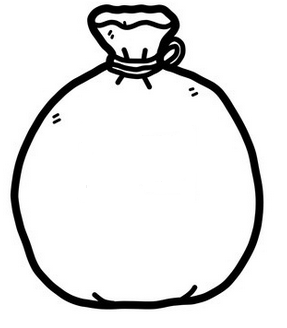 TROMPE           LIT trompe             lit         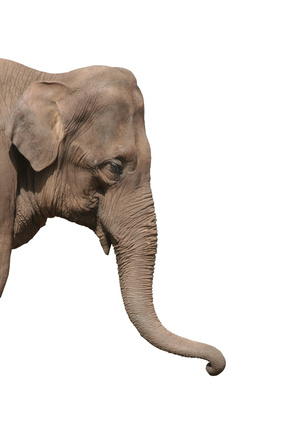 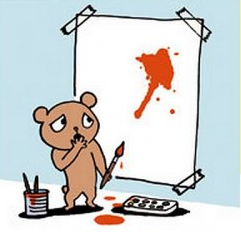 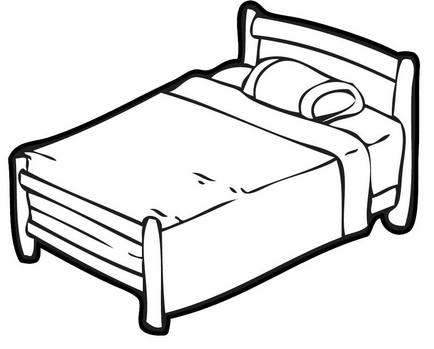 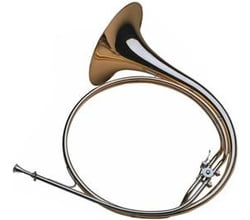 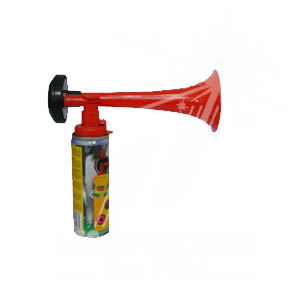 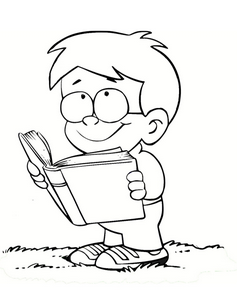 	PORTE    Porte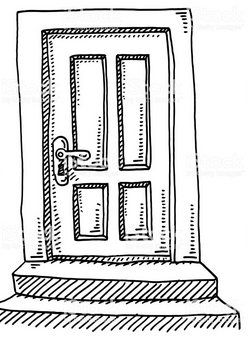 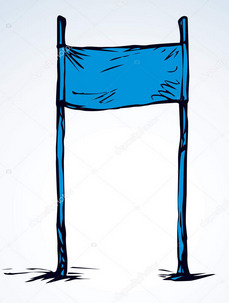 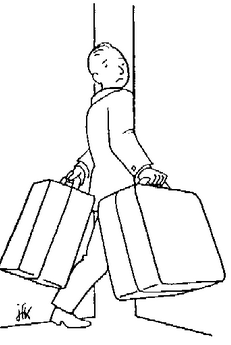 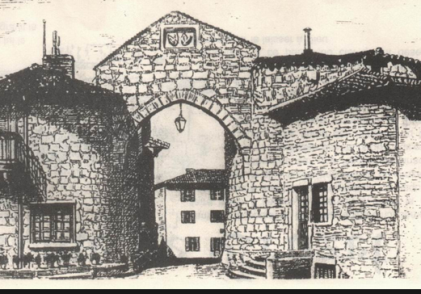 